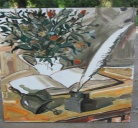   Директор:;GSM 0885671018; е-mail: ouhrs.pz@abv.bg;                                                                                                УТВЪРДИЛ:ДИРЕКТОР......................................../Галина  Барова/Г Р А Ф И КДОПЪЛНИТЕЛНИЯ ЧАС ЗА  СПОРТНИ ДЕЙНОСТИ ЗА ПЪРВИ СРОК НА УЧЕБНАТА 2020-2021 ГОДИНАкласСпортни дейностиденчасвремеПРЕПОДАВАТЕЛI аМини  хандбалсрада511.30-12.10Николай ВълчевI бМини  хандбалвторник612.20 -13.00Николай ВълчевII аМини  хандбалпонеделник511.30-12.10Николай ВълчевII бМини  хандбалсряда612.20 -13.00Николай ВълчевIII Мини  хандбалчетвъртък713.1 0-13.50Николай ВълчевIVаМини  хандбалпетък612.20 -13.00Николай ВълчевIVбМини  хандбалпетък713.1 0-13.50Николай ВълчевV аБадминтонсряда 713.1 0-13.50Николай ВълчевV бБадминтонпонеделник713.1 0-13.50Николай ВълчевVI Бадминтонвторник814.0 0-14.40Николай ВълчевVII аБадминтонсряда814.0 0-14.40Николай ВълчевVII бБадминтонсряда814.0 0-14.40Николай Вълчев